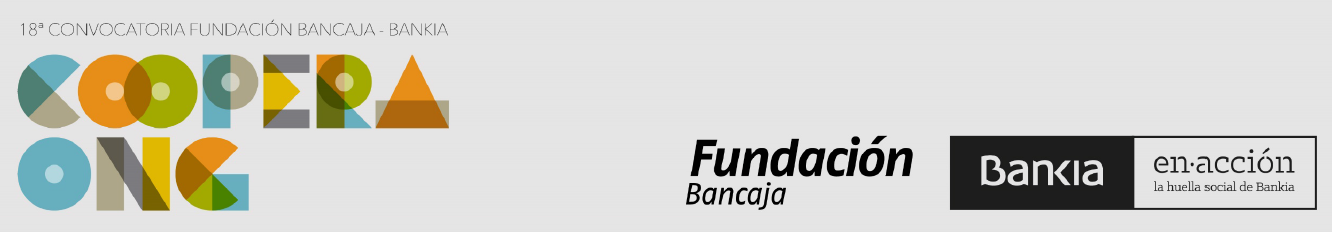 INFORME DE JUSTIFICACIÓN TÉCNICA 18ª Convocatoria Fundación Bancaja - Bankia Coopera ONGInstrucciones: Deberá remitir el presente informe de justificación técnica (junto a las fuentes de verificación de las acciones de difusión realizadas) y el informe de justificación económica (junto con copia escaneada de los justificantes del gasto) antes del 20 de abril de 2021 al siguiente correo electrónico: justificaciones.convocatorias@fundacionbancaja.esEn el asunto del mensaje deberá identificar obligatoriamente el CIF de la entidad.Teléfono de información: 900 101 846SITUACIÓN DEL PROYECTO(*) Importe real finalmente ejecutado2.  DESCRIPCIÓN TÉCNICA DEL PROYECTO EJECUTADO (Se deberán incluir tantos Resultados como se indicaron en el formulario del proyecto aprobado)R.E.1R.E.23. VALORACIÓN ECONÓMICO-FINANCIERA(*) Debe reflejar el presupuesto planteado en la formulación inicial o aprobado en la reformulación. En caso de que Fundación Bancaja-Bankia aprobara una ayuda por importe inferior al solicitado- y no se hubiera tramitado una reformulación-, el importe total del proyecto aprobado será el presentado en el Formulario de solicitud.(**) Debe reflejar el presupuesto ejecutado incluyendo a todos los financiadores finales, aunque difieran de los previstos inicialmente.Entidad: CIF:  Teléfono:Mail:Persona de contacto y cargo:Título del Proyecto: Sector del proyecto (Cooperación / Exclusión social):Tipología del Proyecto:Colectivo (en proyectos de exclusión social):Localidad de ejecución:Provincia / País de ejecución:Contraparte local (proyectos de Cooperación):Importe concedido Fundación Bancaja - Bankia:Coste total del proyecto:    Fechas Ejecución (entre 01/07/2020 y 31/03/2021)   Fechas Ejecución (entre 01/07/2020 y 31/03/2021) Fecha de inicio prevista: Fecha de inicio real: Fecha finalización prevista: Fecha de finalización real:¿El proyecto ha concluido en el momento de la presentación del Informe?: ¿El proyecto ha concluido en el momento de la presentación del Informe?:  Observaciones: Observaciones:   Fondos   Fondos Importe total del proyecto(*):  Importe concedido por Fundación Bancaja - Bankia: Importe de la subvención concedida por Fundación Bancaja - Bankia ejecutada en el proyecto:  Importe de la subvención concedida por Fundación Bancaja - Bankia ejecutada en el proyecto:    Datos Fecha de elaboración del informe por la entidad: Nombre del responsable de la entidad:  Cargo: Firma:    Modificaciones Sustanciales: (si han existido, explicar en qué han consistido e indicar fecha de aprobación) No sustanciales:   Resumen ejecutivo del proyecto desarrollado    Objetivo General   Objetivo General Definición según Formulario del proyecto: Objetivo General alcanzado:   Objetivo Específico   Objetivo Específico Definición según Formulario del proyecto:  Objetivo Específico alcanzado:Resultados Esperados Definición según Formulario del proyecto: Resultado alcanzado: Indicadores Objetivamente Verificables según Formulario del proyecto (valor inicial): Indicadores Objetivamente Verificables (valor final): Definición según Formulario del proyecto:  Resultado alcanzado: Indicadores Objetivamente Verificables según Formulario del proyecto (valor inicial): Indicadores Objetivamente Verificables (valor final):Actividades Actividades identificadas: Actividades realizadas finalmente: Actividades previstas no realizadas y exposición de motivos: Actividades no previstas realizadas y exposición de motivos:BeneficiariosGuía de ayuda (borrar el texto sombreado una vez haya cumplimentado el campo)¿Cuántas personas se han beneficiado directamente de las actividades y resultados obtenidos por el proyecto?¿Ha habido beneficiarios indirectos?¿Cúal ha sido el perfil de los beneficiarios del proyecto?¿En qué actividades han estado implicados los beneficiarios durante las distintas fases del proyecto?¿Cómo han participado en dichas actividades?¿Se ha favorecido el fortalecimiento del tejido asociativo?¿Cuáles han sido los criterios de selección y/o derivación? ImpactoGuía de ayuda (borrar el texto sombreado una vez haya cumplimentado el campo)Explique los cambios o situaciones de mejora producidas en la situación de los beneficiarios tras su participación en el proyecto ¿Han existido beneficios derivados de la ejecución del proyecto cuya obtención no estaba prevista en el momento de la formulación?¿Existe una reducción de las desiguladades en relación con los derechos de acceso a la educación y la salud entre ambos sexos. Ha tenido incidencia en la situación de la mujer y/o niños?  Ejecución y viabilidadGuía de ayuda (borrar el texto sombreado una vez haya cumplimentado el campo)¿Han tenido dificultades con la disponibilidad o la calidad de los recursos?¿Su coste ha sido el previsto en el presupuesto inicial del proyecto?¿Cuál ha sido el plan de trabajo establecido durante la ejecución del proyecto?¿Ha habido coordinación y complementariedad con otras actuaciones o entidades, y entre la contraparte y los beneficiarios?¿Ha habido algún grado de implicación de las autoridades locales?Organización localGuía de ayuda (borrar el texto sombreado una vez haya cumplimentado el campo)¿Han tenido dificultades con la disponibilidad o la calidad de los recursos?¿Su coste ha sido el previsto en el presupuesto inicial del proyecto?¿Cuál ha sido el plan de trabajo establecido durante la ejecución del proyecto?¿Ha habido coordinación y complementariedad con otras actuaciones o entidades, y entre la contraparte y los beneficiarios?¿Ha habido algún grado de implicación de las autoridades locales?  SostenibilidadGuía de ayuda (borrar el texto sombreado una vez haya cumplimentado el campo)¿Cómo se ha previsto la gestión futura?Fuentes de financiación para el mantenimiento del proyecto.¿El proyecto se integra en un plan de actuación de mayor alcance?  Acciones de difusión del proyecto y visibilidad de Fundación Bancaja - BankiaGuía de ayuda (borrar el texto sombreado una vez haya cumplimentado el campo)¿Qué acciones se han realizado para dar a conocer el proyecto y sus logros en la zona de ejecución?¿Qué mecanismos de difusión se han puesto en marcha para garantizar la visibilidad de la colaboración prestada por Fundación Bancaja - Bankia? En caso del uso de webs o redes sociales recuerde incluir enlaces a las publicaciones en el siguiente apartado.¿Se han editado y distribuido materiales? Recuerde incluirlos en el listado del siguiente apartado y adjuntar los archivos en pdf.Enlaces a publicaciones online o redes sociales utilizadas:    Listado de documentación acreditativa de la visibilidad a adjuntar al informe (enumere los archivos adjuntos según el listado proporcionado)Estructura de financiación del proyectoEstructura de financiación del proyectoEstructura de financiación del proyectoEstructura de financiación del proyectoEstructura de financiación del proyectoFinanciadorAprobado (*)Aprobado (*)Ejecutado (**)Ejecutado (**)FinanciadorImporte%Importe% FUNDACIÓN BANCAJA-BANKIA Fondos propiosCoste total Gestión de Fondos FUNDACIÓN BANCAJA - BANKIAGestión de Fondos FUNDACIÓN BANCAJA - BANKIAImporte EurosSubvención concedidaTotal JustificadoDiferencia